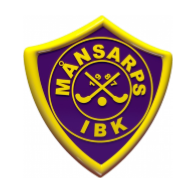 Kioskschema med instruktioner HT19/VT20 F06Baka gärna en kaka vi kan sälja.Övriga varor och kassa hämtas hos Ullis & Fredrik Karlsson efter överenskommelse. 0703 224268/0705 455104Kom 60 minuter innan matchstart och plocka upp varorna. Långa bordet finns mittemot badets kassa. Överdrag för bordet finns i MIBK:s klubblokal i källaren.Gör två kannor kaffe i klubblokalen, fyll en liten kanna till sekretariatet. Erbjud domare och tränarna i båda lagen kaffe/dricka.Datum		                     Matchstart		                     Ansvariga  13/10					09:00 Nässjö				Alice & Norah27/10					09:00 KFUM				Mikaela & Nova17/11					09:00 Hovslätt			Signe & Alice1/12					09:00 Tranås				Norah & Karo15/12					09:00 JIK				Allie & Nova12/1					15:00 IF Ariel				Karo & Mikaela24/1					20:00 Herrmatch*			Allie, Nova & Alice (6st)9/2					09:00 Bankeryd			Signe & Allie1/3					09:00 Sävsjö				Norah & KaroOBS: På Herrmatcherna måste både föräldrarna och barnen var med (minst 6 st.) då vi även ansvarar för att hålla kolla på att sargen är ok under matchen samt sköta Entré och Kiosk Passar inte angiven datum så byt med någon annan. Vid frågor hör gärna av er:	Ullis Karlsson 0703 224268 Fredrik Karlsson 0705 455104